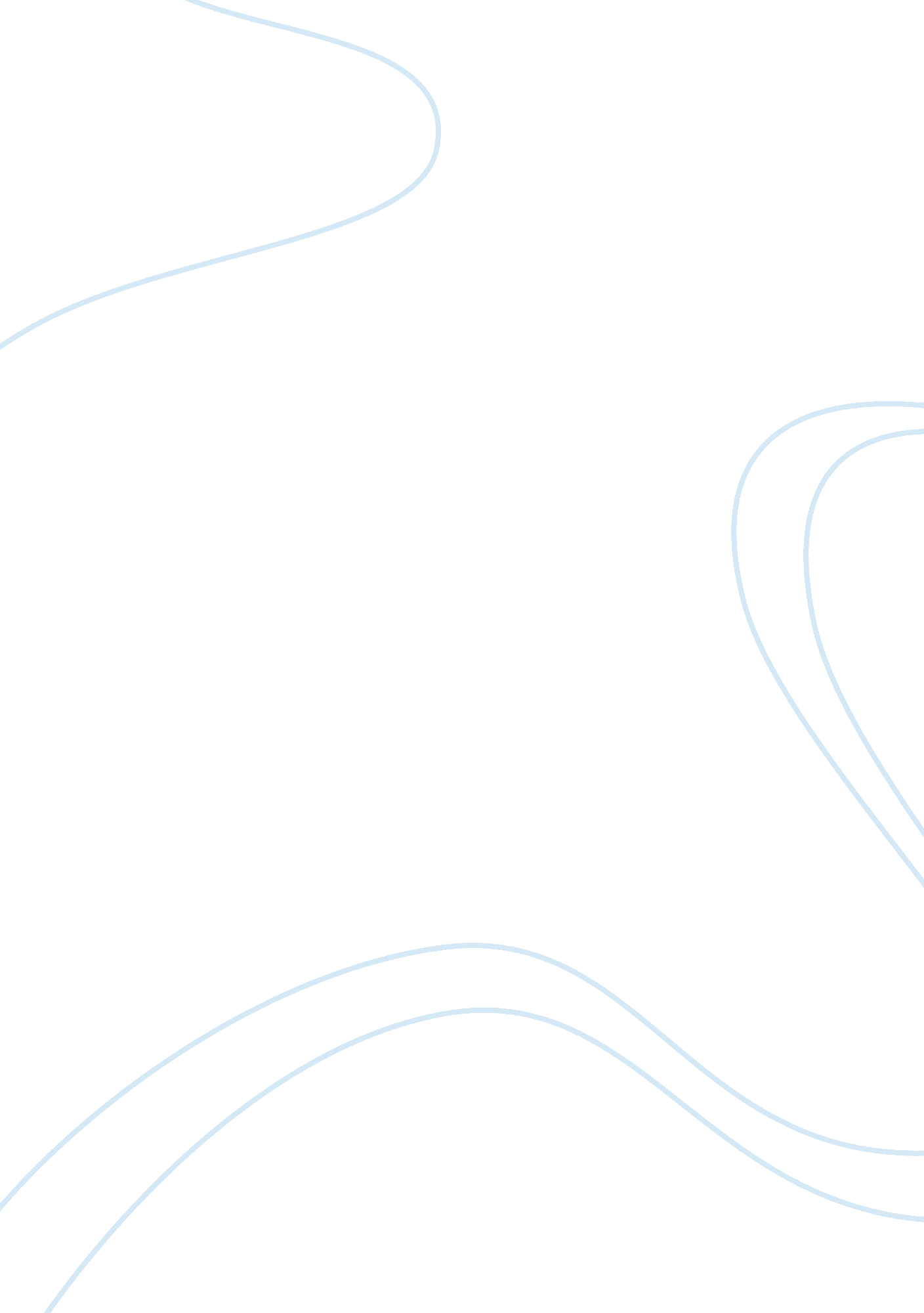 Alyssa marie stephenson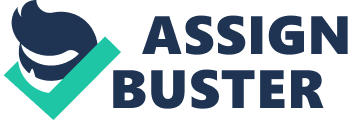 Personal ment Perseverance is the secret to become successful in any endeavor; many times in my life, I have been participating in many activities that helped me grow as a person. I want to become a school counselor or psychologist in a school setting one day. My passion is to pursue my Masters in Education because I have the passion to be with people would like to share with others what I have learned. I believe that my experience in life has adequately prepared me to become a stronger candidate for graduate school. The life story of Alyssa Stephenson is like a winding brook, and I am the water that flows wherever the course goes. As I flow, I learn knowledge, skills and attitudes that have made me a stronger person who has the qualities of a good educator and counselor. Ever since as a child, I was active in almost sort of any activity that my parents encouraged me to join. I attended private catholic school from elementary to high school, which instilled in me values such as generosity, compassion and humility. Most of the time, I attended dancing lessons in Manhattan Dance and Arizona Dance Academy. I have been exposed into different dancing styles such as folk dancing during my stay at St. Gregory and cheer dance during my high school days. I cheered all the way to at Tucson at the U of A stations. Such activities brought me self-confidence as I could express myself through dancing. As a dancer, I had the discipline to attend rehearsals and endure long hours of practice until all the steps are perfect. These experiences taught me discipline, value for hard work, and determination which I can apply to my studies in a graduate program. I have learned how to manage my time and even volunteered at Salvation Army Food Drive as early as grade school. It is very fulfilling to share what you have to other people, and this belief becomes part of my dream to become a teacher. I also want to impart my knowledge and skills to students. Moreover, I want to devote my time counseling students because I can serve as a role model for them. Immediately, after high school, I attended a community college for two years before transferring to ASU where I am graduating. It was a fulfillment of a dream to pursue a degree in psychology where I understood the working of a human mind as well as how people behave in different situations. Moreover, I understood the challenges posed to teaching such as diversity and youth-at-risk cases that educators must struggle with. The research, case studies, reporting and other course assignments further motivated me to learn more about infant family practice. I hold a 2. 62 GPA, and I am proud of this because the courses that I have taken are difficult; thus, the grade reflects the hard work done to meet the standards of my professors. I hope to get my GPA to a 2. 80 by the end of May 2011. Despite the many successes on my curricular activities, my life has a lot to do in making me a good candidate for the program. First, I have lost an uncle last year; then, I have watched my grandfather who helped raise me struggle with Alzheimer’s. He was diagnosed four years ago, but watching your grandparent change so fast is heartbreaking. I dedicate to them my hard work and would like my grandfather to see me fulfilling my dreams. I am blessed to have a very supportive family so no matter what obstacles I may encounter in this graduate program, I would prevail. Lastly, during my senior year, I worked at a part-time job that again instilled in me important values such as being ethical and accountable for my actions. My employer told me that I have the potential to become a leader someday. This is because I possess high emotional quotient which makes it easy for me to relate with different types of people.. Indeed, I am like water that can fit into any vessel and flow into any crevice. I am versatile, resilient and pure; hence, these qualities make me the best candidate for the program. 